“疫情防控与大数据、人工智能的创新应用”报名回执单位名称：（盖章）         填表时间：   年   月   日备注：将报名表在8月10日前发送至626370422@qq.com扫一扫加入微信“云培训online”公众号，实时关注培训信息。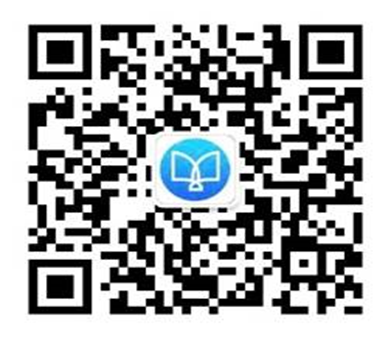 姓    名性    别身份证号码职    务职    称单位名称手    机电子邮箱是否住宿何时退房